Human Population GrowthObjectives: You will create a graph of human population growth and use it to predict future growth and identify factors that affect population growth.Statistics on Human PopulationCreate a graph of Human Population Growth in the space below using the data on the right.It took 1649 years for the world population to double, going from .25 billion people to .50 billion people. How long did it take for the population to double once again?________________________ yearsHow long did it take for the population to double a second time? A third time? 2nd Time: _______________ years3rd Time: _______________ yearsBased on your graph, in what year will the population reach 8 billion? ___________ yearsIf the carrying capacity of the earth was 9 billion people, when would this number be       reached (according to your graph)? ________________________ years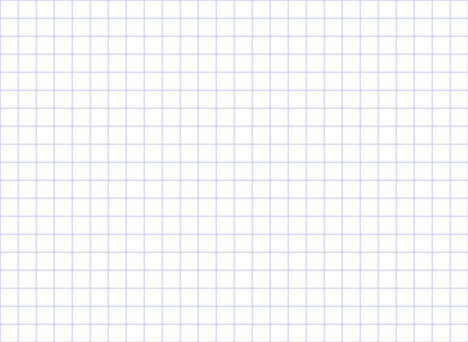 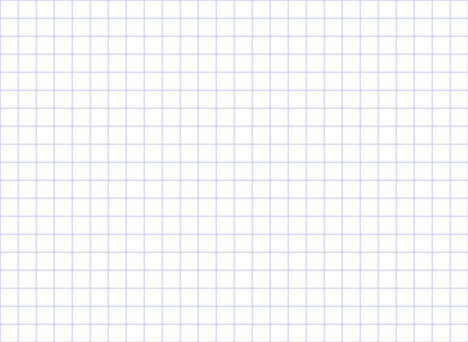 Part II:  Go to https://www.worldof7billion.org/teacher-resources/wall-chart/Look at the timeline titled “A quick trip to 7 billion”.  Label your graph (on back page) with 5 major events that have led to significant changes in human population growth.Read and study the section titled “Protecting the Environment” (bottom of page 2). Look at the graphs for paper and meat consumption. How might these graphs be related to the increase in ocean dead zones, and to the depletion of Caribbean coral reefs and tropical rainforest? In 2005, about what percent of the current population was under moderate water shortage? What percent was under extreme water shortage? Why might an increasing population lead to a higher percentage of our global population facing chronic water shortage? Look at the graph titled, “Energy Use Uneven Across the Globe.” What trends do you notice? How much more energy does the average North American consume versus an average Bangladeshi?Summarize the section titled “Why should we be concerned about continued population growth?Year A.D.Number of People (in billions)1650.501750.7018501.019252.019562.519663.319703.619743.919764.019804.419915.520006.020046.420117.020187.5